CLASSE I DL		PROGRAMMA SVOLTO DI LATINO	ANNO SCOLASTICO 2017/2018INSEGNANTE: Giuliana ZanelloTesto adottato: Griffa, Da Roma all’EuropaLa pronuncia e l’accentoIl nome: I, II, III , IV declinazione, i nomi pluralia tantumL’aggettivo: la prima e la seconda classe degli aggettiviI pronomi: i casi retti del pronome relativoIl verbo: il paradigma, l’indicativo attivo e passivo, il congiuntivo attivo e passivo delle quattro coniugazioni regolari; l’infinito presente attivo, il participio presente; indicativo, congiuntivo e infinito presente di sum e possumLa sintassi della frase: soggetto, complemento oggetto, complementi predicativi del soggetto e dell’oggetto, attributo, apposizione, complementi di specificazione e di termine; complementi indiretti: complemento di compagnia e unione, d’agente e di causa efficiente, di mezzo, di modo, di causa, di tempo determinato, di luogo, di luogo con nomi di città e piccole isole, di denominazioneLa sintassi del periodo: la proposizione temporale, la proposizione causale, la proposizione relativa, la proposizione finale, la proposizione volitiva, la proposizione narrativa, la proposizione condizionale.L’insegnante							I rappresentanti degli studentiGiuliana Zanello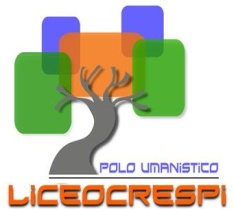 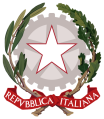 ISTITUTO DI ISTRUZIONE SECONDARIA  “DANIELE CRESPI”Liceo Internazionale Classico e  Linguistico VAPC02701RLiceo delle Scienze Umane VAPM027011Via G. Carducci 4 – 21052 BUSTO ARSIZIO (VA)  Tel. 0331 633256 - Fax 0331 674770www.liceocrespi.gov.it    E-mail:  comunicazioni@liceocrespi.it C.F. 81009350125 – Cod.Min. VAIS02700D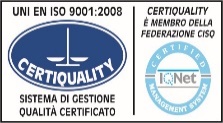 CertINT® 2012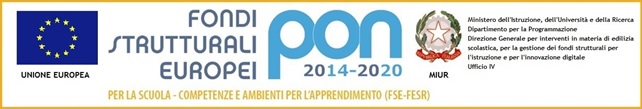 